Nomor :  09/488/Peng-Und/III/2017Perihal :  Pengumuman dan Undangan  Diberitahukan kepada seluruh mahasiswa Program MM-UMB, bahwa sesuai jadwal di bawah ini akan dilaksanakan Seminar Proposal Tesis, maka  mahasiswa yang bersangkutan mengundang para mahasiswa untuk hadir sebagai peserta.Demikian pengumuman dan undangan ini, untuk diperhatikan dan diindahkan sebagaimana mestinya. Terima kasih.	Dikeluarkan di	:  Jakarta	Padatanggal	:  30 Maret 2017Ketua Program Studi Magister ManajemenTtd	
Dr. Aty Herawati, M.Si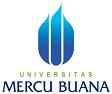 PENGUMUMAN JADWAL SEMINAR PROPOSAL TESISPROGRAM STUDI MAGISTER MANAJEMENPROGRAM PASCASARJANAQNO.HARI, TGL.JAMN.I.M.N A M ADOSEN PEMBIMBINGDOSEN PENELAAHKON-SEN-TRASITEMPAT/ RUANG01Kamis, 30 Maret 2017 Pkl 13.0055115110312Christina Ingelina LatuwaelP1: Dr. M. Ali Iqbal, M.ScP2. Dr Tajuddin Pogo, Lc, MHMSDMKampus A Meruya T. 30802Kamis, 30 Maret 2017 Pkl 14.0055113120301MargonoP1: Dr Tajuddin Pogo, Lc, MHP2. Dr. M. Ali Iqbal, M.ScMSDMKampus A Meruya T. 308